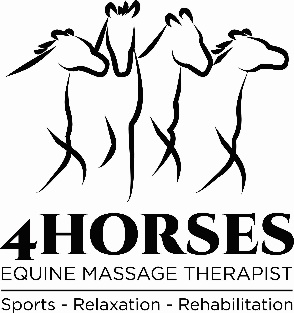 Michaela Winter Cert. ESMT / IAAMB reg.07974 0903014horses.esmt@gmail.comVET CONSENT FORMSECTION 1 - TO BE COMPLETED BY OWNER:SECTION 2 – TO BE COMPETED BY VET:Veterinary consent is required by law for equine massage therapy in accordance with the Veterinary Permission Act (1966). IAAMB membership number: 2203. UK Rural Skills 2019:21149. Insured by Balens LTD.OWNERS DETAILSNameAddressContact NumberHORSE DETAILSNameColour / SexDOB or AgeBreedVeterinary Surgeon NamePractice Address	PRACTICE STAMPPractice Contact NumberSummary of Horse’s healthPrevious injuriesAreas of caution to be notedCurrent medication if anySignature and Date:(veterinary surgeon)I hereby give full consent for the horse named above to receive massage treatments.